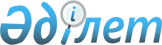 Жамбыл ауданы мәслихатының 2020 жылғы 6 қантардағы № 44/13 "2020-2022 жылдарға арналған Солтүстік Қазақстан облысы Жамбыл ауданы Преснов ауылдық округінің бюджетін бекіту туралы" шешіміне өзгерістер мен толықтырулар енгізу туралыСолтүстік Қазақстан облысы Жамбыл ауданы мәслихатының 2020 жылғы 30 маусымдағы № 50/2 шешімі. Солтүстік Қазақстан облысының Әділет департаментінде 2020 жылғы 7 шілдеде № 6438 болып тіркелді
      Қазақстан Республикасының 2008 жылғы 4 желтоқсандағы Бюджет кодексінің 104, 106, 109-1-баптарына және 111-бабының 1-тармағына сәйкес, Қазақстан Республикасының 2001 жылғы 23 қаңтардағы "Қазақстан Республикасындағы жергілікті мемлекеттік басқару және өзін-өзі басқару туралы" Заңының 6-бабына, Қазақстан Республикасының 2016 жылғы 6 сәуірдегі "Құқықтық актілер туралы" Заңының 26-бабына сәйкес, Солтүстік Қазақстан облысы Жамбыл ауданы маслихаты ШЕШІМ ҚАБЫЛДАДЫ:
      1. Жамбыл ауданы мәслихатының "2020-2022 жылдарға арналған Солтүстік Қазақстан облысы Жамбыл ауданы Преснов ауылдық округінің бюджетін бекіту туралы" 2020 жылғы 6 қантардағы № 44/13 шешіміне (2020 жылы 20 қантарда Қазақстан Республикасы нормативтік құқықтық актілерінің электрондық түрдегі эталондық бақылау банкінде жарияланған, Нормативтік құқықтық актілерді мемлекеттік тіркеу тізілімінде № 5911 тіркелген), мынадай өзгерістер мен толықтырулар енгізілсін:
      1-тармақ жаңа редакцияда жазылсын:
       "1. 2020-2022 жылдарға арналған Солтүстік Қазақстан облысы Жамбыл ауданы Преснов ауылдық округінің бюджеті көрсетілген шешімге тиісінше 1, 2 және 3-қосымшаларға сәйкес, оның ішінде 2020 жылға мынадай көлемдерде бекітілсін:
      1) кірістер – 205 149 мың теңге:
      салықтық түсімдер – 33 958 мың теңге;
      салықтық емес түсімдер – 0 теңге;
      негізгі капиталды сатудан түсетін түсімдер – 0 теңге;
      трансферттер түсімі – 171 191 мың теңге;
      2) шығындар – 213 004,8 мың теңге;
      3) таза бюджеттік кредиттеу – 10 000 мың теңге:
      бюджеттік кредиттер – 10 000 мың теңге;
      бюджеттік кредиттерді өтеу – 0 теңге;
      4) қаржы активтерімен операциялар бойынша сальдо – 0 теңге:
      қаржы активтерін сатып алу – 0 теңге;
      мемлекеттің қаржы активтерін сатудан түсетін түсімдер – 0 теңге;
      5) бюджет тапшылығы (профициті) – -17 855,8 мың теңге;
      6) бюджет тапшылығын қаржыландыру (профицитін пайдалану) – 17 855,8 мың теңге:
      қарыздар түсімі – 10 000 мың теңге;
      қарыздарды өтеу – 0 теңге;
      бюджет қаражатының пайдаланатын қалдықтары – 7 855,8 теңге.";
      5-тармақ жаңа редакцияда жазылсын:
       "5. 2020 жылға арналған ауылдық округ бюджетінде облыстық бюджеттен нысаналы трансферттер ескерілсін:
      1) жергілікті маңызы бар автомобиль жолдарына жол белгілерін сатып алуға және орнатуға – 4 145 мың теңге.";
      мынадай мазмұндағы 5-5-тармақпен толықтырылсын:
       "5-5. Ауылдық округ бюджетінің шығыстары 2020 жылғы 1 қаңтарда қалыптасқан бюджет қаражатының бос қалдықтары есебінен осы шешімнің 4 қосымшасына сәйкес қарастырылсын.";
      көрсетілген шешімге 1 қосымша осы шешімнің 1 қосымшасына сәйкес жаңа редакцияда жазылсын;
      осы шешімнің 2 қосымшасына сәйкес шешім 4 қосымшамен толықтырылсын.
      2. Осы шешім 2020 жылдың 1 қаңтарынан бастап қолданысқа енгізіледі. 2020 жылға арналған Преснов ауылдық округінің бюджеті
      Кестенің жалғасы Ауылдық округ бюджетінің шығыстары 2020 жылғы 1 қаңтарда қалыптасқан бюджет қаражатының бос қалдықтары есебінен
      Кірістер:
      Шығыстар:
					© 2012. Қазақстан Республикасы Әділет министрлігінің «Қазақстан Республикасының Заңнама және құқықтық ақпарат институты» ШЖҚ РМК
				
      Жамбыл ауданы мәслихаты 
сессиясының төрағасы 

Р.Садыков

      Жамбыл ауданы 
мәслихатының хатшысы 

Б.Мусабаев
Солтүстік Қазақстан облысы
Жамбыл ауданы мәслихатының
2020 жылғы 30 маусымы
№ 50/2 шешіміне
1 қосымшаЖамбыл ауданы мәслихатының
2020 жылғы 06 қаңтардағы
№ 44/13 шешіміне
1 қосымша
Санаты
Сыныбы
Кішкі сыныбы
Атауы
Сомасы (мың теңге)
1
2
3
4
5
1) Кірістер
205 149
1
Салықтық түсімдер
33 958
01
Табыс салығы
19 835
2
Жеке табыс салығы
19 835
04
Меншiкке салынатын салықтар
14 123
1
Мүлікке салынатын салықтар
271
3
Жер салығы
365
4
Көлiк құралдарына салынатын салық
13 487
4
Трансферттердің түсімдері
171 191
02
Мемлекеттiк басқарудың жоғары тұрған органдарынан түсетiн трансферттер 
171 191
3
Аудандардың (облыстық маңызы бар қаланың) бюджетінен трасферттер
171 191
Функционалдық топ
Бюджеттік бағдарламалардың әкімшісі
Бағдарлама
Атауы
Сомасы (мың теңге)
1
2
3
4
5
2) Шығындар
213 004,8
01
Жалпы сипаттағы мемлекеттiк қызметтер 
41 782,2
124
Аудандық маңызы бар қала, ауыл, кент, ауылдық округ әкімінің аппараты
39 952,2
001
Аудандық маңызы бар қала, ауыл, кент, ауылдық округ әкімінің қызметін қамтамасыз ету жөніндегі қызметтер
39 952,2
022
Мемлекеттік органның күрделі шығыстары
1 800
07
Тұрғын үй-коммуналдық шаруашылық
34 554
124
Аудандық маңызы бар қала, ауыл, кент, ауылдық округ әкімінің аппараты
34 554
008
Елді мекендердегі көшелерді жарықтандыру
22 177
009
Елді мекендердің санитариясын қамтамассыз ету
700
010
Жерлеу орындарын ұстау және туыстары жоқ адамдарды жерлеу
185
011
Елді мекендерді абаттандыру мен көгалдандыру
11 492
08
Мәдениет, спорт, туризм және ақпараттық кеңістiк
6 276
124
Аудандық маңызы бар қала, ауыл, кент, ауылдық округ әкімінің аппараты
6 276
006
Жергілікті деңгейде мәдени-демалыс жұмысын қолдау
6 276
12
Көлiк және коммуникация
123 709
124
Аудандық маңызы бар қала, ауыл, кент, ауылдық округ әкімінің аппараты
123 709
013
Аудандық маңызы бар қалаларда, ауылдарда, кенттерде, ауылдық округтерде автомобиль жолдарының жұмыс істеуін қамтамасыз ету
16 545
045
Аудандық маңызы бар қалаларда, ауылдарда, кенттерде, ауылдық округтерде автомобиль жолдарын күрделі және орташа жөндеу 
107 164
13
Басқалар
6 712
124
Қаладағы аудан, аудандық маңызы бар қала, кент, ауыл, ауылдық округ әкімінің аппараты
6 712
040
Өңірлерді дамытудың 2025 жылға дейінгі мемлекеттік бағдарламасы шеңберінде өңірлерді экономикалық дамытуға жәрдемдесу бойынша шараларды іске асыруға ауылдық елді мекендерді жайластыруды шешуге арналған іс-шараларды іске асыру
6 712
15
Трансферттер
1,6
124
Қаладағы аудан, аудандық маңызы бар қала, кент, ауыл, ауылдық округ әкімінің аппараты
1,6
048
Пайдаланылмаған (толық пайдаланылмаған) нысаналы трансферттерді қайтару 
1,6
3) Таза бюджеттік кредиттеу
10 000
Бюджеттік кредиттеу
10 000
07
Тұрғын үй-коммуналдық шаруашылық
10 000
124
Аудандық маңызы бар қала, ауыл, кент, ауылдық округ әкімінің аппараты
10 000
011
Елді мекендерді абаттандыру мен көгалдандыру
10 000
Санаты
Сыныбы
Кіші сыныбы
Атауы
Сомасы (мың теңге)
5
Бюджеттік кредиттерді өтеу
0
01
Бюджеттік кредиттерді өтеу
0
1
Мемлекеттік бюджеттен берілген бюджеттік кредиттерді өтеу
0
Функционалдық топ
Бюджеттік бағдарламалардың әкімшісі
Бағдарлама
Атауы
Сомасы (мың теңге)
4) Қаржы активтерімен операциялар бойынша сальдо
0
Қаржы активтерін сатып алу
0
Санаты
Сыныбы
Кіші сыныбы
Атауы
Сомасы (мың теңге)
6
Мемлекеттің қаржы активтерін сатудан түсетін түсімдер 
0
01
Мемлекеттің қаржы активтерін сатудан түсетін түсімдер 
0
1
Қаржы активтерін ел ішінде сатудан түсетін түсімдер 
0
5) Бюджет тапшылығы (профициті)
-17 855,8
6) Бюджет тапшылығын қаржыландыру (профицитін пайдалану)
17 855,8
7
Қарыздар түсімдері
10 000
01
Мемлекеттік ішкі қарыздар
10 000
2
Қарыз алу келісім-шарттары
 10 000
Функционалдық топ
Бюджеттік бағдарламалардың әкімшісі
Бағдарлама
Атауы
Сомасы (мың теңге)
16
Қарыздарды өтеу
0
124
Аудандық маңызы бар қала, ауыл, кент, ауылдық округ әкімінің аппараты
0
056
Аудандық маңызы бар қала, ауыл, кент, ауылдық округ әкімі аппаратының жоғары тұрған бюджет алдындағы борышын өтеу
0
Санаты
Сыныбы
Кіші сыныбы
Атауы
Сомасы (мың теңге)
8
Бюджет қаражатының пайдаланылатын қалдықтары
7 855,8 
1
Бюджет қаражаты қалдықтары
7 855,8 
1
Бюджет қаражатының бос қалдықтары
7 855,8 Солтүстік Қазақстан облысы
Жамбыл ауданы мәслихатының
2020 жылғы 30 маусымы
№ 50/2 шешіміне
2 қосымшаЖамбыл ауданы мәслихатының
2020 жылғы 06 қаңтардағы
№ 44/13 шешміне
4 қосымша
Санаты
Сыныбы
Кіші сыныбы
Атауы
Сомасы (мың теңге)
8
Бюджет қаражатының пайдаланылатын қалдықтары
7 854,2
01
Бюджет қаражаты қалдықтары
7 854,2
1
Бюджет қаражатының бос қалдықтары
7 854,2
Барлығы:
Барлығы:
Барлығы:
7 854,2
Функционалдық топ
Бюджеттік бағдарламалардың әкімшісі
Бағдарлама
Атауы
Сомасы (мың теңге)
1
2
3
4
5
01
Жалпы сипаттағы мемлекеттік қызметтер
7 854,2
124
Аудандық маңызы бар қала, ауыл, кент, ауылдық округ әкімінің аппараты
7 854,2
001
Аудандық маңызы бар қала, ауыл, кент, ауылдық округ әкімінің қызметін қамтамасыз ету жөніндегі қызметтер
7 854,2
Барлығы:
Барлығы:
Барлығы:
7 854,2